IP Hohensolms —  summer school in Germany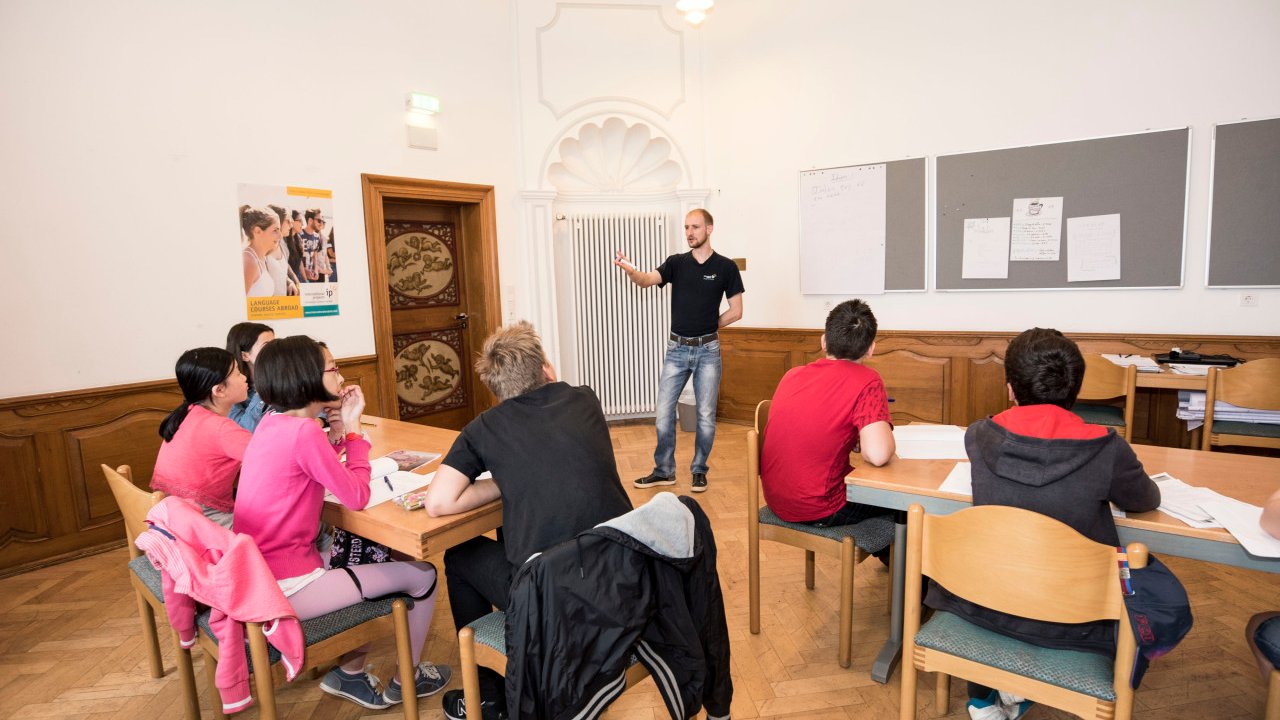 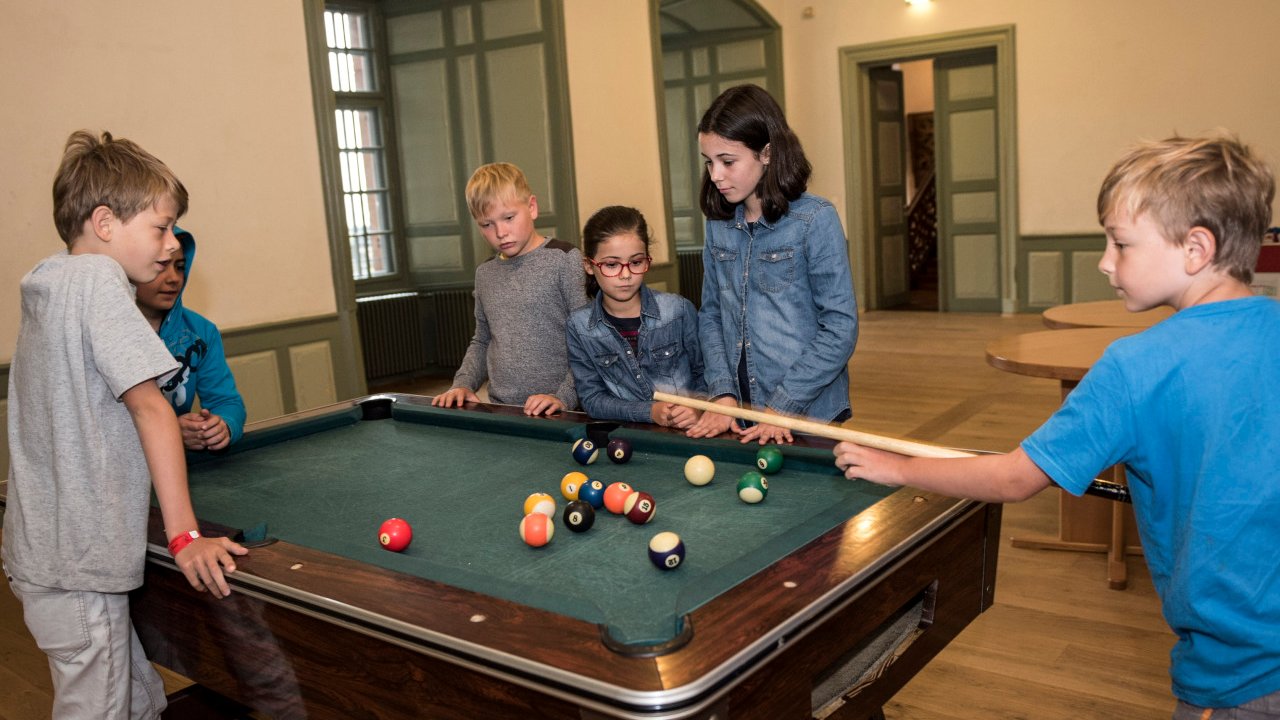 Hohensolms, Hohenahr, Germany, from 8 to 16 ageDescriptionWhy choose this programInfrastructureSport infrastructureHobbies and clubsWhat else included in the program priceRecommended arrival cityФранкфуртSample timetableFor booking please go to www.travelclass.org Course intensity15AccommodationResidenceRoom typeMulti-beddedBathroom facilitiesEn-suiteMealsBreakfast, Lunch and DinnerExcursions per week2Weekday excursions1Full day excursions1MorningAfternoonEveningDay 1ArrivalsWelcome meeting Castle Treasure Hunt Day 2Lessons Outdoor swimming poolParty  NightDay 3Lessons about Climate Change Recycling Competition Quiz NightDay 4LessonsHalf day trip to MarburgGames NightDay 5LessonsArchery & Medieval gamesBonfire NightDay 6LessonsDigital and dance workshopIP’s a Got talentedDay 7Full day to Mainz/KoblenzFull day to Mainz/KoblenzFull day to Mainz/KoblenzDay 8Fun gamesSportsGamesDay 9LessonsHealth & beautyPartyDay 10LessonsRecycling Competition QuizDay 11LessonsHalf day trip to Limburger GamesDay 12LessonsArchery & Medieval gamesBonfire NightDay 13LessonsDigital and Dance workshop IP’s Got talent Day 14Departure 